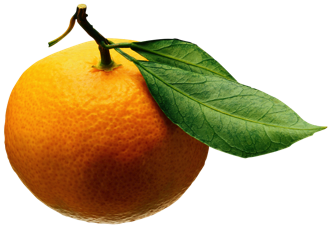 Mrs. Burr’s Fresh Fruit Snack List Please bring enough fruit for your class for one serving ** Suggestions: Uncut – strawberries, berries, grapes (please wash), clementines, bananas, apples, Cut – melon, pineapple, mango, papaya ALBERTAsherSept 9CASAGRANDERaphaelSept 16DOSHISiddharthSept 23EBARASawakoSept 30FERREUlyssesOct 7FROHLICHEmilyTuesday, Oct 15GOGGINEamonOct 21GOGGINMaeveOct 28Nov 4HALEYEliNov 11KIMAmeliaNov 18KOAsherNov 25KOSARASLilienDec 2KOSARASHedyDec 9LEEJamesJan 6LEEAllisonJan 13LINGENTHALClaraTuesday, Jan 21LINGENTHALIsaJan 27MATSUMOTOTakumiFeb 3MANGOVAlexandreFeb 10PAPAZIANLilaTuesday, Feb 18PINHABernardo Feb 24RIZASThaliaMar 2SANDERSTheloniousMar 9SHIBLIMayaMar 16SHIRATORINagisaMar 23SIRMENOzanMar 30UOZUMIShuntoTuesday, Apr 14WANGAlec & AidenApr 20LECKIEJosephApr 27WHITEPalmerMay 4YOSHIKIHaruMay 11MEUWISSENEllaMay 18June 1